DZIELNICOWY 
KONKURS SZOPEK BOŻONARODZENIOWYCH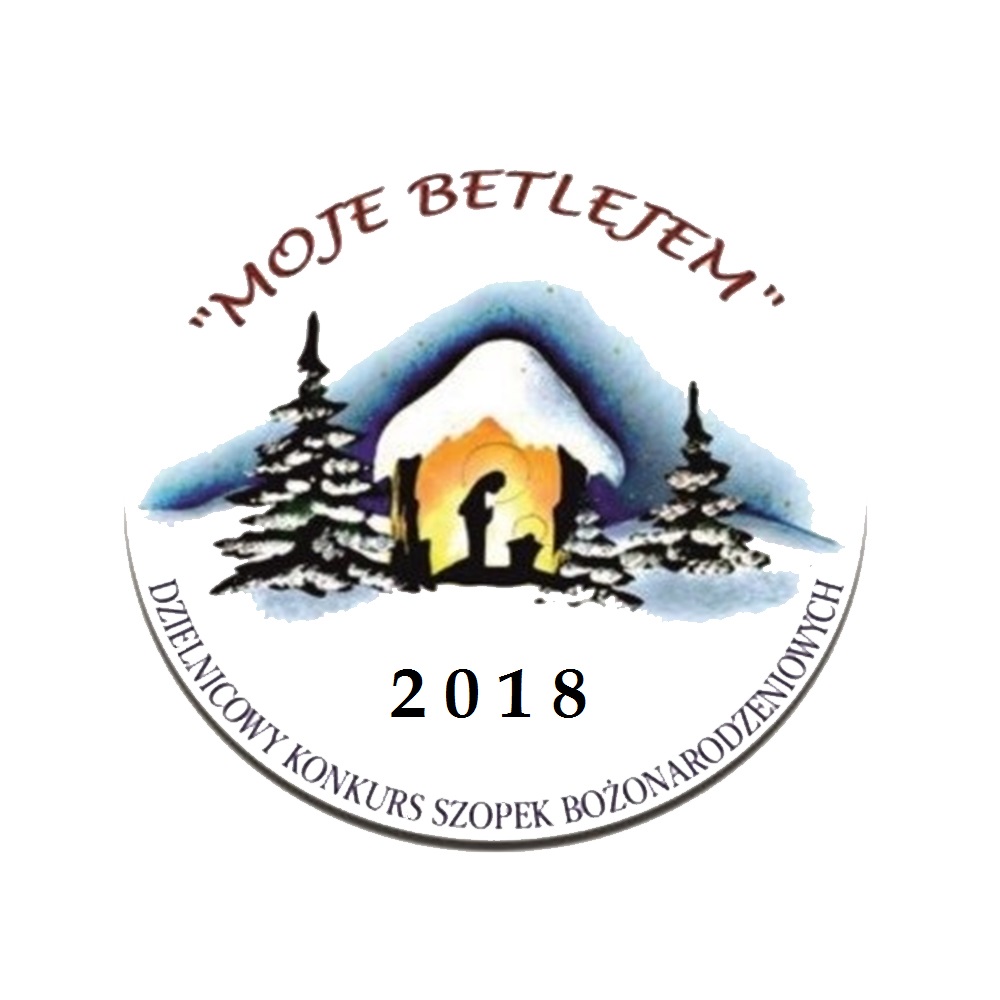      „Moje Betlejem”     Z G Ł O S Z E N I EZgłaszam……………………………………………………………………………………………… …… /nazwa szkoły lub placówki kulturalnej/do wzięcia udziału w konkursie, w następujących kategoriach wiekowych* :szkoła podstawowa kl. 0-III       szkoła podstawowa kl. IV-VIII                 Osoba odpowiedzialna za etap szkolny:.....................................................................................................................................................                                       /imię i nazwisko, adres e-mail/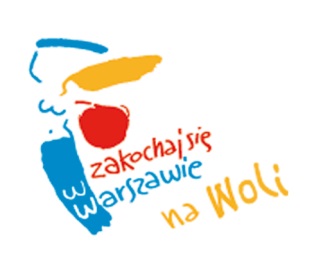 Adres szkoły /placówki kulturalnej/:...........................................................................                           ...........................................................................tel......................................................................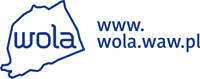 fax.....................................................................* zakreślić odpowiednią kategorię 